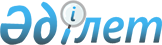 Об утверждении Инструкции об организации экспортно-импортного валютного контроля в Республике Казахстан
					
			Утративший силу
			
			
		
					Постановление Правления Национального Банка Республики Казахстан от 5 декабря 1998 года N 271 Зарегистрирован в Министерстве юстиции Республики Казахстан 4.02.1999 г. за N 678 Утратил силу - постановлением Правления Национального Банка РК от 5 сентября 2001 года N 343, приказом Министра государственных доходов РК от 10 октября 2001 г. N 1409 ~V011669



          В целях совершенствования системы экспортно-импортного валютного 
контроля в Республике Казахстан Правление Национального Банка Республики 
Казахстан постановляет:




          1. Утвердить прилагаемую Инструкцию об организации 
экспортно-импортного валютного контроля в Республике Казахстан и ввести 
ее в действие со дня государственной регистрации в Министерстве 
юстиции Республики Казахстан.




          2. Юридическому департаменту (Сизова С.И.):




          1) зарегистрировать настоящее постановление и Инструкцию об 




организации экспортно-импортного валютного контроля в Республике Казахстан 
в Министерстве юстиции Республики Казахстан;
     2) в двухнедельный срок со дня государственной регистрации в 
Министерстве юстиции Республики Казахстан довести настоящее постановление 
и Инструкцию об организации экспортно-импортного валютного контроля в 
Республике Казахстан до сведения филиалов Национального Банка Республики 
Казахстан и банков второго уровня.
     3. Контроль за исполнением настоящего постановления возложить на 
заместителя Председателя Национального Банка Республики Казахстан 
Налибаева А.З.
     
     Председатель
     
                              Инструкция
                  об организации экспортно-импортного
               валютного контроля в Республике Казахстан
 





          Настоящая Инструкция устанавливает порядок осуществления 
экспортно-импортного валютного контроля за полнотой и своевременностью 
поступления выручки в иностранной валюте и тенге (далее - валютная 
выручка) от экспорта, а также правомерностью и обоснованностью 
использования средств в иностранной валюте и тенге на цели импорта в 
Республике Казахстан.








          1. Цели и направления экспортно-импортного валютного контроля








          1.1. Целью валютного контроля является обеспечение полноты и 
своевременности поступления валютной выручки, а также правомерного и 
обоснованного использования средств в иностранной валюте и тенге, на 
цели импорта. 




          1.2. Основными направлениями валютного контроля являются: 




          - определение соответствия проводимых экспортно-импортных валютных 
операций действующему законодательству и наличия в случае необходимости 
соответствующих лицензий или регистрационных свидетельств; 




          - проверка обоснованности платежей; 




          - проверка полноты и объективности учета по экспортно-импортным 
валютным операциям. 




          1.3. Экспортеры обязаны обеспечить зачисление, в установленном 
законодательством порядке, валютной выручки на свои счета в банках в 
Республике Казахстан в сроки, установленные контрактом. 




          Допускается зачисление валютной выручки в сроки, установленные 
контрактом, на счет экспортера в иностранном банке при наличии 
соответствующей лицензии Национального Банка Республики Казахстан. 




          В случае не поступления выручки в срок, установленный контрактом, и, 
превышающий 180 дней с даты таможенного оформления товара на территории 
Республики Казахстан, экспортер обязан осуществить регистрацию контракта в 
соответствии с нормативными правовыми актами Национального Банка 
Республики Казахстан. 




          1.4. Импортер обязан принять все меры для ввоза в Республику 
Казахстан товара, эквивалентного сумме денег, уплаченной за него, а в 
случае не поставки продукции или товара (далее - товар) - возврата ранее 
переведенных денег в сроки, установленные контрактом, но не позднее 180 
календарных дней с даты перевода, если иное не предусмотрено в лицензии, 
выданной Национальным Банком. 




          Платежи по операциям между юридическими лицами - резидентами и 
нерезидентами в иностранной валюте осуществляются в безналичном порядке.   
Оплата импортируемого товара третьим лицом, не являющимся импортером, 
допускается только при наличии соответствующего договора между импортером 
по таким договорам и третьим лицом-плательщиком. 




          1.5. По каждому внешнеэкономическому контракту оформляется один 
паспорт сделки, подписываемый одним банком, ведущим счет резидента, на 
который в последующем должна поступить выручка от экспорта, либо 
произведен платеж по импорту. 




          1.6. Доходы и расходы по экспортно-импортным операциям 
резидентов-субъектов внешнеэкономической деятельности в целях 
налогообложения определяются в порядке, установленном налоговым 
законодательством Республики Казахстан. 




          Учет и отражение доходов и расходов предприятия по 
экспортно-импортным операциям должны отражаться по методу начисления в 
соответствии со стандартами бухгалтерского учета, принятыми в Республике 
Казахстан.




          Проверки по экспортно-импортным операциям резидентов-субъектов 
внешнеэкономической деятельности осуществляются налоговыми и таможенными 
органами в соответствии с действующим законодательством.








          2. Основные понятия








          При оформлении документов по валютным операциям, связанным с 
экспортом или импортом товаров, (далее - "экспорт товаров" и "импорт 
товаров"), в настоящей Инструкции используются следующие основные 
понятия: 




          По экспорту: 




          экспортер - юридическое либо физическое лицо - резидент Республики 
Казахстан, заключающий контракт (договор, соглашение) на продажу 
(поставку) товаров за пределы таможенной территории Республики Казахстан; 




          банк - банк (в том числе его филиал), либо организация, 
осуществляющая отдельные виды банковских операций, имеющие лицензию 
Национального Банка Республики Казахстан на проведение банковских 
операций, обслуживающие банковский счет, на который должна поступить 
валютная выручка по контракту;




          паспорт сделки по экспорту - документ валютного контроля в форме, 
установленной настоящей Инструкцией, заполняемый экспортером и содержащий 
сведения о внешнеэкономической сделке;




          электронная копия паспорта сделки по экспорту - электронная копия 
паспорта сделки, сформированная согласно форматам, утвержденным 
соответствующим приказом Таможенного комитета; 




          досье по экспорту - специальная подборка документов по контролю за 
поступлением валютной выручки от экспорта товаров. Досье формируется 
таможенным органом по каждому экспортному контракту; 




          дело по экспорту - специальная подборка документов по контролю за 
поступлением валютной выручки от экспорта товаров. Дело формируется банком 
по каждому экспортному контракту;




          журнал по экспорту - журнал, который ведется как банком, так и 
таможенным органом для отдельного учета входящих и исходящих документов 
валютного контроля, указанных в настоящей Инструкции; 




          ответственные сотрудники банка - сотрудники банка, уполномоченные 
подписывать паспорт сделки и совершать иные действия по осуществлению 
валютного контроля от имени банка;




          должностные лица таможенного органа - сотрудники таможенного органа, 
уполномоченные подписывать паспорт сделки по экспорту и совершать иные 
действия по осуществлению валютного контроля от имени таможенного органа.








          По импорту: 




          импортер - юридическое либо физическое лицо - резидент Республики 
Казахстан, от имени которого заключается контракт (договор, соглашение) на 
приобретение и ввоз на таможенную территорию Республики Казахстан товара; 




          банк - банк (в том числе его филиал), либо организация, 
осуществляющая отдельные виды банковских операций, имеющие лицензию 
Национального Банка на проведение банковских операций, обслуживающие 
банковский счет, с которого должен осуществляться платеж за импорт товара 
по контракту; 




          паспорт сделки по импорту - документ валютного контроля в форме, 
установленной настоящей Инструкцией, заполняемый импортером и содержащий 
сведения о внешнеэкономической сделке;




          электронная копия паспорта сделки по импорту (далее - электронная 
копия ПС) - электронная копия паспорта сделки, сформированная согласно 
форматам, утвержденным соответствующим приказом Таможенного комитета; 




          досье по импорту - специальная подборка документов по контролю за 
использованием иностранной валюты при импорте товара. Досье формируется 
таможенным органом по каждому импортному контракту; 




          дело по импорту - специальная подборка документов по контролю за 
использованием денег при импорте товара. Дело формируется банком по 
каждому импортному контракту; 




          журнал по импорту - журнал, который ведется как банком так и 
таможенным органом для отдельного учета входящих и исходящих документов 
валютного контроля, указанных в настоящей Инструкции;




          ответственные сотрудники банка - сотрудники банка, уполномоченные 
подписывать паспорт сделки и совершать иные действия по осуществлению 
валютного контроля от имени банка;




          должностные лица таможенного органа - сотрудники таможенного органа, 
уполномоченные подписывать паспорт сделки по импорту и совершать иные 
действия по осуществлению валютного контроля от имени таможенного органа.








          3. Общие условия оформления паспорта сделки








          3.1. Экспортер/импортер после заключения контракта, заблаговременно, 
до момента наступления срока исполнения обязательств по контракту любой из 
сторон (резидент или нерезидент) обязан произвести оформление паспорта 
сделки в таможенном органе и банке.




          3.2. Экспортер/импортер независимо от условий контракта (оплата до 
или после завершения таможенного оформления товара на территории 
Республики Казахстан) начинает оформление паспорта сделки в таможенном 
органе, в зоне деятельности которого он зарегистрирован.




          3.3. Экспортер/импортер представляет в таможенный орган три 
экземпляра паспорта сделки. Одновременно с паспортом сделки 
экспортер/импортер обязан представить в таможенный орган экземпляр 
контракта, на основании которого был составлен паспорт сделки и 
электронную копию ПС.




          Форма и порядок оформления экспортером/импортером паспорта сделки по 
экспорту/импорту приводятся в приложениях N 1 и N 3 к настоящей 
Инструкции. 




          3.4. Должностное лицо таможенного органа в течение двух рабочих дней, 
не считая дня подачи документов, рассматривает представленные документы, 
проверяет соответствие данных паспорта сделки условиям контракта и, при 
отсутствии оснований для отказа в оформлении паспорта сделки, подписывает 
представленные экспортером/импортером экземпляры паспорта сделки.




          Первый экземпляр паспорта сделки, подписанный должностным лицом 
таможенного органа, заверенный его личной номерной печатью, возвращается 
экспортеру/импортеру, что отражается в журнале в графе "исходящие". Форма 
журнала приведена в приложении N 2 к настоящей Инструкции. 




          Второй экземпляр паспорта сделки служит основанием для открытия 
таможенным органом досье по экспорту/импорту. 




          Третий экземпляр паспорта сделки не позднее дня, следующего за днем 
оформления, направляется таможенным органом в банк и служит для банка 
основанием для открытия дела по экспорту/импорту.




          3.5. После получения экземпляра паспорта сделки в таможенном органе 
экспортер/импортер незамедлительно обязан представить в банк контракт, 
паспорт сделки, оформленный в таможенном органе и его электронную копию.




          3.6. Ответственный сотрудник банка в течение двух рабочих дней, не 
считая дня подачи документов, рассматривает представленные экспортером/ 
импортером документы (проверяет наличие счета экспортера, соответствие 
подписи и печати на паспорте сделки по экспорту образцу подписи и печати в 
документе с образцами подписей лиц, имеющих право первой подписи по счету 
экспортера, соответствие данных, содержащихся в паспорте сделки, 
поступившем от таможенного органа и представленном экспортером и их 
соответствие условиям контракта). В случае отсутствия расхождений и 
оснований для отказа в оформлении паспорта сделки, ответственный сотрудник 
банка ставит подпись и печать на экземпляре паспорта сделки, 
представленном экспортером/импортером, возвращает его экспортеру/импортеру 
и в тот же день направляет в таможенный орган соответствующее уведомление, 
являющееся подтверждением банка о принятии паспорта сделки к валютному 
контролю и заносит информацию о данном паспорте сделки в базу данных 
банка. 




          В случае отсутствия счета или несоответствия подписей экспортера/ 
импортера банк незамедлительно уведомляет таможенный орган о данном факте 
и паспорт сделки к оформлению не принимает. Форма уведомления произвольная.




          3.7. Таможенный орган, получив уведомление банка о наличии счета, 
вправе произвести таможенное оформление товаров по этому паспорту сделки в 
соответствии с действующим таможенным законодательством. 




          Таможенный орган, получив уведомление банка об отсутствии счета 
экспортера, принимает меры в соответствии с таможенным законодательством 
Республики Казахстан.




          3.8. При наступлении срока исполнения обязательств по контракту 
экспортер/импортер с экземпляром паспорта сделки, заверенным подписями и 
печатями таможенного органа и банка и других необходимых документов, 
обращается непосредственно в таможенный орган (при таможенном оформлении 
товара), либо в банк (при проведении платежа). 




          3.9. Банковские платежные документы для оплаты импортного контракта 
оформляются импортером на основании паспорта сделки по импорту и контракта 
с иностранным партнером.




          3.10. Банк сверяет данные, занесенные в банковский платежный 
документ, с данными паспорта сделки по импорту и контрактом. 




          3.11. В случае соответствия сведений, содержащихся в паспорте сделки 
по импорту, контракте и платежных документах ответственный сотрудник банка 
ставит разрешительную визу на банковском документе на оплату контракта по 
импорту.




          3.12. Наличие хотя бы одного из следующих условий является для 
таможенного органа и банка основанием для отказа в подписании паспорта 
сделки: 




          - несоответствие данных, содержащихся в контракте, сведениям, 
указанным в паспорте сделки; 




          - наличие в контракте условий, противоречащих требованиям 
законодательства Республики Казахстан; 




          - оформление паспорта сделки с нарушениями установленных требований; 




          - наличие в контракте условий, предусматривающих зачисление валютной 
выручки по нему на счета юридических или физических лиц, не являющихся 
экспортерами по данному контракту в соответствии с настоящей Инструкцией; 




          - отсутствие в контракте условий, предусматривающих зачисление 
валютной выручки на счет экспортера в банке Республики Казахстан, кроме 
случаев, предусмотренных в лицензии на открытие счета в иностранном банке 
за границей, выданной экспортеру Национальным Банком Республики Казахстан; 




          - отсутствие в контракте каких-либо сведений, необходимых для 
составления паспорта сделки в установленном настоящей Инструкцией порядке 
в соответствии с разделом "Реквизиты и условия контракта" (приложения N 1 
и 3); 




          - отсутствие в контракте условий, устанавливающих конкретные сроки 
возврата денег, переведенных в оплату импортируемого товара, в случае его 
непоставки, если контрактом предусмотрена оплата товара до его ввоза на 
территорию Республики Казахстан за исключением следующих случаев:




          * если в качестве формы оплаты предусмотрен аккредитив;




          * импортером предоставлена банковская гарантия возврата денег.  




          3.13. При мотивированном отказе в подписании паспорта сделки 
таможенный орган или банк возвращает экспортеру/импортеру, представленные 
им документы и дает ему рекомендации по оформлению паспорта сделки и 
внесению соответствующих изменений в условия контракта. 




          3.14. С подписанием паспорта сделки:




          Экспортер принимает на себя ответственность за: 




          - полное соответствие сведений, приведенных в паспорте сделки по 
экспорту условиям контракта, на основании которого был составлен данный 
паспорт сделки по экспорту; 




          - зачисление в полном объеме и, в установленные контрактом сроки 
валютной выручки от экспорта по контракту на счет экспортера в банке, 
который осуществляет функции агента валютного контроля по данному 
контракту.




          Импортер принимает на себя ответственность за: 




          - полное соответствие сведений, приведенных в паспорте сделки по 
импорту, условиям контракта, на основании которого был составлен данный 
паспорт сделки по импорту; 




          - получение импортируемого товара в полном объеме и, в установленные 
контрактом сроки или, при невозможности поставки товаров, возврат на 
указанный в паспорте сделки по импорту счет импортера суммы предоплаты, 
ранее переведенной иностранной стороне по контракту в сроки, установленные 
контрактом. 




          3.15. В случае внесения сторонами в контракт изменений, затрагивающих 
сведения, которые ранее использовались при составлении паспорта сделки, 
подписанного таможенным органом и банком по данному контракту, экспортер/
импортер в десятидневный срок с даты внесения указанных изменений, но не 
позднее проведения платежа или представления к таможенному оформлению 
товаров, экспортируемых/импортируемых на основании внесенных в контракт 
изменений и/или дополнений, представляет в таможенный орган и банк: 




          - дополнения и/или изменения к контракту; 




          - дополнительные листы к паспорту сделки, составляемые по форме 
паспорта сделки, но с заполнением только тех граф (позиций), сведения в 
которых подлежат уточнению. 




          Дальнейшее оформление и использование дополнительных листов к 
паспорту сделки осуществляется в порядке, предусмотренном для самого 
паспорта сделки. 




          3.16. Учет поступивших и отправленных документов ведется банком и 
таможенным органом в журнале учета входящих и исходящих документов 
валютного контроля (приложения NN 2, 4).








          4. Контроль за поступлением валютной 




          выручки от экспорта и использованием средств 




          в иностранной валюте и тенге на цели импорта








          4.1. Зачисление валютной выручки на счет экспортера и проведение 
платежей на цели импорта производится банком только после оформления 
паспорта сделки в соответствии с требованиями настоящей Инструкции. 




          4.2. Для целей облегчения идентификации поступающих сумм экспортер 
уведомляет иностранного плательщика о необходимости указания в платежных 
документах на перечисление денег в пользу экспортера, реквизитов контракта 
и номера паспорта сделки по экспорту по данному контракту. 




          В случае отсутствия в межбанковском документе необходимых данных для 
отнесения банком поступивших денег к конкретному паспорту сделки по 
экспорту, банк зачисляет их на транзитный счет и одновременно уведомляет 
экспортера о таких поступлениях, которые не поддаются идентификации. 
Экспортер, получив письменное уведомление банка, обязан в течение двух 
рабочих дней письменно информировать банк о характере поступившей суммы с 
указанием реквизитов контракта и номера паспорта сделки по экспорту.




          4.3. Копии всех первичных банковских документов, подтверждающих 
поступление денег в пользу экспортера и проведение платежей импортером, 
распределяются банком по соответствующим делам по экспорту/импорту по мере 
их идентификации. 




          4.4. Банк ежемесячно не позднее 5-го числа месяца, следующего за 
отчетным, извещает таможенный орган о всех поступивших суммах денег по 
паспортам сделок экспортеров и осуществленных платежах по паспортам сделок 
импортеров, обслуживающихся в данном банке (форма извещения - Приложения
NN 5 а), б)). Информация о поступившей валютной выручке и произведенных 
платежах в целях осуществления контроля заносится в дело и досье по 
экспорту/импорту, формируемые соответственно банком и таможенным органом.




          4.5. Таможенный орган, получив извещение банка, заносит информацию о 
поступившей валютной выручке по экспорту и произведенных платежах по 
импорту в электронную базу данных и проверяет своевременность и полноту 
поступления валютной выручки и поступления товара в соответствии с 
произведенными платежами по импорту в соответствии с условиями контракта. 




          4.6. Если код валюты по контракту не совпадает с кодом валюты 
платежа, экспортер/импортер представляет в таможенный орган расчет курса 
валюты по контракту к валюте платежа с необходимыми пояснениями. 
Таможенный орган проверяет указанный расчет с точки зрения соответствия 
условиям контракта и реальности закладываемого в расчет курса и, в случае 
признания расчета обоснованным, учитывает в дальнейшем поступление 
валютной выручки в новой валюте платежа при экспорте или поступление 
товара при импорте. Расчеты осуществляются через официальные курсы 
иностранных валют, устанавливаемые Национальным Банком Республики 
Казахстан, либо через кросс-курс иностранных валют к тенге, 
устанавливаемый Национальным Банком Республики Казахстан на дату платежа. 




          В случае признания представленного экспортером/импортером расчета 
необоснованным, таможенный орган учитывает фактически поступившую сумму в 
валюте платежа по экспорту или фактически поступивший товар по импорту, о 
чем письменно уведомляет экспортера/импортера и делает соответствующую 
отметку в досье по экспорту/импорту. 




          4.7. Допускается расхождение с официальным курсом Национального Банка 
Республики Казахстан или с кросс-курсом, рассчитанным на основании 
официального курса Национального Банка Республики Казахстан в пределах не 
более 10 %.




          В случае заключения контракта в валюте, по которой Национальный Банк 
Республики Казахстан не производит установление официального курса, 
пересчет осуществляется по текущему рыночному курсу этой валюты к доллару 
США, сообщаемому экспортеру/импортеру банком, в котором он обслуживается. 
После чего пересчет в тенге осуществляется по официальному курсу тенге к 
доллару США, установленному Национальным Банком Республики Казахстан. 




          4.8. В случаях, когда валютная выручка поступает в банк в неполном 
объеме или с нарушением указанного в паспорте сделки по экспорту срока, 
экспортер обязан принять меры для полного получения валютной выручки, 
одновременно представив в таможенный орган и банк информацию о причинах 
имеющегося нарушения. 




          4.9. Если условиями контракта предусматривается поставка товара 
несколькими партиями, а оплата поставлена в зависимость от фактического 
поступления очередной партии, импортер представляет в банк вместе с 
платежными документами копию грузовой таможенной декларации на полученный 
товар. В случае соответствия представленных документов условиям контракта 
ответственный сотрудник банка ставит разрешительную визу на платежном 
документе. При непоступлении товара импортер представляет в банк 
обоснование причин непоступления товара и дополнительное соглашение об 
изменении условий контракта. 




          4.10. В случаях, когда товар по импорту поступает в неполном объеме 
или с нарушением указанного в паспорте сделки по импорту срока, импортер 
обязан принять меры для полного получения товара по импорту, либо возврату 
денег, переведенных для оплаты импорта товара, одновременно представив в 
таможенный орган информацию о причинах имеющихся нарушений. Для целей 
облегчения идентификации поступающих товаров импортер уведомляет 
поставщика о необходимости указания в сопроводительных документах, 
направляемых в адрес импортера и, подтверждающих отгрузку товаров в его 
пользу, реквизитов контракта и номера паспорта сделки по импорту по 
данному контракту.




          4.11. В случае неполного или несвоевременного поступления валютной 
выручки таможенный орган вправе применить к экспортеру санкции, 
предусмотренные законодательством Республики Казахстан, а также направить 
соответствующую информацию в налоговые, правоохранительные органы и 
Национальный Банк. 




          4.12. Таможенный орган осуществляет контроль за своевременным 
поступлением товара в соответствии с условиями контракта и паспорта сделки 
по импорту. В случае нарушения сроков поступления товара таможенные органы 
информируют налоговые и правоохранительные органы об имеющихся нарушениях 
и вправе применить к импортеру санкции, предусмотренные законодательством 
Республики Казахстан. 




          4.13. В случае установления фактов нарушения банком обязанностей 
агента валютного контроля, предусмотренных настоящим разделом таможенный 
орган обязан направить в Национальный Банк Республики Казахстан 
соответствующую информацию.




          4.14. Поступившие и отправленные документы учитываются банком и 
таможенным органом в журнале учета входящих и исходящих документов 
валютного контроля.








          5. Техническое обеспечение процедуры контроля за




          экспортно-импортными операциями в Республике Казахстан








          5.1. Сведения, содержащиеся в документах, оформляемых в соответствии 
с требованиями настоящей Инструкции, являются для банков банковской 
тайной, а для таможенного органа - информацией для служебного пользования. 
Банки и таможенные органы обеспечивают конфиденциальность этой информации. 




          5.2. С письменного согласия таможенного органа и при условии 
выработки банками совместно с таможенным органом процедуры, обеспечивающей 
сохранность и бесперебойную доставку документов, банки могут переходить на 
электронный обмен документами. 




          5.3. Банки, изменившие наименование или почтовый адрес, обязаны: 




          - заблаговременно за 10 дней до даты изменения информировать об этом 
телеграммой областной филиал Национального Банка Республики Казахстан и 
таможенные органы Республики Казахстан; 




          - информировать письмом о внесенных изменениях всех клиентов, имеющих 
счета в этих банках;




          - обеспечить прием поступающей на их прежний адрес или прежнее 
наименование корреспонденции от таможенных органов, экспортеров и 
импортеров в течение 30 дней с даты направления указанной информации в 
Национальный Банк Республики Казахстан, таможенный орган и клиентам банка. 




          Таможенный орган в этом случае на основании указанного извещения 
банка принимает товары к таможенному оформлению с паспортом сделки с 
прежними наименованиями и почтовыми адресами в течение 30 дней. 




          5.4. В случае изменения обслуживающего банка, экспортер (импортер) 
обязан в трехдневный срок с даты подписания нового паспорта сделки 
представлять таможенным органам копию нового паспорта сделки. 




          5.5. Предыдущий паспорт сделки, оформленный по данному контракту, 
считается недействительным. Таможенные органы не осуществляют выпуск 
(пропуск) товаров, оформляемых с представлением таких паспортов сделки. 




          5.6. В случае, если оформляемая экспортно-импортная сделка 
предусматривает поступление или перевод денег в срок, превышающий 180 
календарных дней с даты фактического исполнения обязательства по контракту 
одной из сторон, экспортер (импортер) в соответствии с нормативными 
правовыми актами Национального Банка Республики Казахстан и Министерства 
финансов Республики Казахстан обязан до оформления паспорта сделки 
получить соответствующую лицензию, либо свидетельство о регистрации, копии 
которых являются обязательным приложением к паспорту сделки. 




          5.7. В случае, когда валютная выручка поступила от иностранного 
покупателя в банк, не оформлявший паспорт сделки по данному контракту, 
банк обязан уведомить экспортера о поступлении на его счет сумм, не 
поддающихся идентификации, и до получения от экспортера письменной 
информации о характере поступившей суммы с указанием реквизитов контракта 
и номера паспорта сделки по экспорту сумма отражается на транзитном счете. 
Экспортер обязан дать банку поручение на перевод поступивших денег в 
полной сумме на свой счет в банке, оформившем указанный паспорт сделки. К 
поручению на перевод экспортер прилагает заверенный банком экземпляр 
паспорта сделки, который вместе с заявлением на перевод служит для банка, 
получившего выручку, основанием для осуществления перевода. 








          6. Органы и агенты валютного контроля








          6.1. Валютный контроль в Республике Казахстан осуществляется органами 
и агентами валютного контроля в соответствии с действующим 
законодательством в пределах их компетенции. 




          6.2. Национальный Банк Республики Казахстан оперативно снабжает 
таможенные органы Республики Казахстан списками всех банков и их филиалов 
с указанием их точных почтовых адресов, своевременно доводит любые 
изменения к указанным сведениям, а также информации об официальном курсе 
валют, устанавливаемом Национальным Банком Республики Казахстан.




          6.3. Агенты валютного контроля в пределах своей компетенции 
осуществляют контроль за проводимыми экспортерами и импортерами в 
Республике Казахстан валютными операциями, за соответствием этих операций 
действующему законодательству, условиям лицензий. 




          6.4. Таможенный комитет в согласованном порядке направляет в 
Национальный Банк Республики Казахстан сводную информацию о результатах 
экспортно-импортного валютного контроля (Приложение N 6).




          6.5. Таможенные органы в срок не позднее 5-го числа месяца, 
следующего за отчетным, представляют в банки информацию о фактическом 
движении товаров через таможенную границу (Приложения N 7 а), б)).




          6.6. Банк ежемесячно не позднее 5-го числа месяца, следующего за 
отчетным, представляет в Национальный Банк информацию о всех поступивших/
переведенных суммах денег на основе оформленных паспортов сделок по 
экспортно-импортным контрактам, на осуществление которых были получены 
лицензии или регистрационные свидетельства Национального Банка (Приложения
N 8 а), б)) .




          6.7. Банк ежеквартально, не позднее 10 числа месяца, следующего за 
отчетным, представляет в Национальный Банк сводную информацию о 
результатах экспортно-импортного валютного контроля (Приложение N 9). 








          7. Права и обязанности экспортеров и импортеров








          7.1. Экспортеры и импортеры, осуществляющие в Республике Казахстан 
экспортно-импортные валютные операции, имеют право: 




          1) знакомиться с актами проверок, проведенными органами и агентами 
валютного контроля; 




          2) обжаловать действия органов и агентов валютного контроля в 
порядке, установленном законодательством Республики Казахстан;




          3) другие права, предусмотренные иными законодательными и 
нормативными правовыми актами Республики Казахстан. 




          7.2. Экспортеры и импортеры, осуществляющие в Республике Казахстан 
экспортно-импортные валютные операции, обязаны: 




          1) представлять органам и агентам валютного контроля все 
запрашиваемые документы и информацию об осуществлении экспортно-импортных 
операций; 




          2) допускать работников органов валютного контроля к осуществлению 
проверки любых документов, связанных с осуществлением экспортно-импортных 
операций; 




          3) представлять органам и агентам валютного контроля объяснения в 
ходе проведения ими проверок, а также по результатам проверок; 




          4) в случае несогласия с фактами, изложенными в акте проверки, 
произведенной органами и агентами валютного контроля, представлять 
письменные пояснения мотивов отказа от подписания этого акта; 




          5) вести учет и составлять отчетность по проводимым ими 
экспортно-импортным операциям, обеспечивая их сохранность в течение срока 
действия контракта;




          6) выполнять требования (указания, предписания) органов валютного 
контроля об устранении выявленных нарушений; 




          7) выполнять другие обязанности, установленные действующим 
законодательством. 








          8. Частные ситуации








          8.1. Оформление паспорта сделки не требуется:




          - при ввозе валюты уполномоченными банками со своих корсчетов за 
границей, перемещаемой через таможенную границу на основании выписки с 
корсчета в иностранном банке. При отсутствии на момент таможенного 
оформления валюты выписки, оформление осуществляется при наличии 
гарантийного письма банка о предоставлении выписки после ее получения;




          - при вывозе Национальным Банком драгоценных металлов для размещения 
на металлических счетах за границей;




          - по контрактам, не предусматривающим перемещение товаров через 
таможенную границу республики и не требующим соответственно таможенного 
оформления.




          8.2. Оформление паспорта сделки требуется:




          - по контрактам, заключенным на сумму в эквиваленте свыше пяти тысяч 
долларов США.




          Вместе с тем, банки, как агенты валютного контроля и таможенные 
органы, как органы валютного контроля, осуществляют также контроль за 
внешнеэкономическими операциями экспортеров/импортеров и ежеквартально к 
15 числу месяца, следующего за отчетным, представляют информацию по 
контрактам на сумму в эквиваленте до пяти тысяч долларов США банки - в 
Национальный Банк Республики Казахстан и таможенные органы - в Таможенный 
комитет по формам, предусмотренным настоящей Инструкцией (Приложения N 10 
а), б), N 11 а), б));




          - при перемещении товаров через таможенную границу Республики 
Казахстан по контрактам (договорам, соглашениям) купли-продажи товаров, а 
также при перемещении товаров (экспорт/выпуск для свободного обращения) по 
контрактам на услуги; 




          - перед заявлением таможенным органам республики для экспорта 
(выпуска для свободного обращения) товаров, ранее оформленных в таможенном 
отношении в соответствии с договорами аренды, переработки (кроме 
переработки казахстанских товаров вне таможенной территории Республики 
Казахстан), комиссии и другими договорами, не предусматривающими перехода 
права собственности на товар иностранному (при вывозе с таможенной 
территории республики), казахстанскому (при ввозе на таможенную 
территорию) лицу в режимах, отличных от экспорта (выпуска для свободного 
обращения). Оформление паспорта сделки в таком случае производится 
таможенными органами.




          8.3. В случае поставки товаров по сделкам, заключенным через 
телекоммуникационную сеть, а также при отсутствии контрактов (договоров, 
соглашений) оформление паспорта сделки осуществляется на основании 
инвойса, содержащего все необходимые сведения для заполнения граф паспорта 
сделки, а по долгосрочным контрактам, не устанавливающим сумм и других 
необходимых для заполнения паспорта сделки данных - приложений к таким 
контрактам, спецификациям или инвойсам, в зависимости от того, как это 
предусмотрено условиями контракта. При этом экспортеры/импортеры банка 
должны обеспечить идентификацию переводимых сумм в соответствии с 
реквизитами таких инвойсов, приложений или спецификаций - о чем необходимо 
извещать экспортера/ импортера при оформлении паспорта сделки.




          8.4. По дистрибьюторским соглашениям, устанавливающим проведение 
расчетов через счет дистрибьютора, по которым ввозимые товары оформляются 
в режиме выпуска для свободного обращения, паспорт сделки может быть 
принят к оформлению с открытыми графами, заполняемыми перед осуществлением 
таможенного оформления товаров или проведением платежей банками на 
дополнительных листах к паспорту сделки в соответствии с порядком, 
установленным данной Инструкцией, с учетом следующих особенностей:




          - основанием для заполнения таких листов являются инвойсы;




          - таможенные органы осуществляют таможенное оформление по паспорту 
сделки и дополнительным листам к нему.




          Указанный порядок применяется также в отношении товаров, ввозимых по 
дилерским соглашениям.




          8.5. Паспорт сделки по контрактам, предусматривающим проведение 
банковских расчетов со счетов за границей, при наличии лицензии 
Национального Банка на их открытие, заполняется со следующими 
особенностями:




          - в разделе "Реквизиты банка" указываются реквизиты иностранного 
банка, в котором открыт счет резидента Казахстана;




          - в разделе "Подписи уполномоченных лиц" не требуется заверения со 
стороны инобанка, так как подтверждением наличия счета за границей 
является лицензия Национального Банка и подтверждение иностранного банка о 
наличии такого счета, а для уполномоченных банков, перемещающих товары 
через таможенную границу республики таким подтверждением является 
извещение иностранного банка об открытии корсчета;




          - для осуществления валютного контроля подтверждением поступления 
валютной выручки (произведенной оплаты товаров) является: при приобретении 
товаров банками - выписка с корсчета в иностранном банке (в таможенном 
органе остается заверенная копия той части выписки, которая подтверждает 
сумму валюты, уплаченной банком с корсчета); для иных лиц - извещение 
Национального Банка о движении денег по счету в инобанке, открытому для 
конкретного резидента, направляемое в таможенные органы по их запросу.




          8.6. При оплате контракта третьим лицом - резидентом паспорт сделки 
оформляется в четырех экземплярах (по одному для сторон - импортер, третье 
лицо, таможенный орган и банк третьего лица). В этом случае представление 
паспорта сделки к оформлению в таможенный орган производится импортером с 
участием третьего лица. При этом таможенный орган направляет экземпляр 
паспорта сделки в банк, обслуживающий третье лицо, который направляет в 
таможенный орган уведомление о наличии счета и соответствии подписей 
третьего лица, а впоследствии направляет в таможенный орган извещения о 
произведенных платежах в соответствии с требованиями настоящей Инструкции:




          - при оплате импортного контракта - нерезидентом, импортер 
представляет в таможенный орган соответствующий договор с третьим лицом - 
нерезидентом о совместной деятельности. В разделе "Реквизиты банка" 
указываются реквизиты банка третьего лица - нерезидента. Соответственно 
подпись этого банка в паспорте сделки не требуется. Вместо извещения банка 
об оплате товаров по таким контрактам, импортером в таможенный орган 
представляются документы, подтверждающие оплату контракта третьим 
лицом нерезидентом (выписка со счета, телекс и т.д.);




          - если оплата импортного контракта третьим лицом - нерезидентом 
осуществляется посредством предоставления импортеру кредита с заключением 
кредитного договора, то в этом случае средства в соответствии с 
требованиями валютного законодательства Республики Казахстан подлежат 
обязательному зачислению на счет импортера, открытый в уполномоченном 
банке Республики Казахстан, либо на счет, открытый в иностранном банке за 
границей в соответствии с лицензией, полученной им в Национальном Банке 
Республики Казахстан, с которого впоследствии и осуществляется оплата 
импортного контракта. 




          8.7. Извещение банка в таможенные органы при аккредитивной форме 
расчетов направляется при фактическом платеже, а не при закрытии 
аккредитива.




          8.8. При осуществлении внешнеторговых сделок, предусматривающих 
использование в качестве средства платежа вексель таможенным органам и 
банкам необходимо проверять:




          - наличие в контракте, в соответствии с которым производится 
перемещение товаров через таможенную границу Республики Казахстан, условий 
платежа, предусматривающих использование векселя как средства платежа;




          - соответствие текста векселя законодательству (наличие обязательных 
реквизитов, непрерывность ряда индоссаментов и др.).




          В обязанности экспортера, осуществляющего внешнеторговые операции с 
использованием в качестве средства платежа векселя входит немедленная 
передача банку и таможенному органу документов, подтверждающих получение 
платежа по векселю или передачу прав на него третьему лицу. 




          8.9. В отношении товаров, приобретаемых по иностранным кредитным 
линиям, обеспеченным гарантией государства, а также за счет возвратных 
средств займов международных финансовых организаций (МБРР, ЕБРР, АБР и 
т.д.). Регистрация указанных операций в соответствии с нормативными 
правовыми актами Национального Банка Республики Казахстан не 
осуществляется. В случае, если возврат средств по кредитной линии 
осуществляется не через банк, в котором обслуживается заемщик, а через 
другой банк (например, погашение кредита за счет бюджетных средств), в 
разделе "Реквизиты банка" паспорта сделки указывается не банк, в котором 
открыт счет экспортера, а банк, через который будет осуществляться возврат 
кредитных и заемных средств иностранному кредитору/банку. При таких 
сделках таможенный орган отсылает заполненный экземпляр паспорта сделки в 
банк, указанный в разделе "Реквизиты банка", от которого, по мере возврата 
денежных средств по кредиту (займу), будут поступать извещения.




          8.10. При ввозе на таможенную территорию Республики Казахстан и 
вывозе за пределы таможенной территории Республики Казахстан носителей 
информации (магнитных дисков, магнитных лент, компакт-дисков, 
флоппи-дисков, бумажных носителей информации и т.д.) с записанной на них 
информацией, паспорт сделки оформляется на сумму стоимости самой 
информации и ее носителя.




          8.11. По договорам лизинга (финансовой аренды) паспорт сделки 




оформляется на стоимость ввозимого оборудования, заявленного в грузовой 
таможенной декларации.

     9. Ответственность банков за нарушение настоящей Инструкции 

     9.1. Банки за нарушение требований настоящей Инструкции несут 
ответственность в соответствии с законодательством Республики Казахстан.
     9.2. За систематическое нарушение банками норм настоящей Инструкции 
органы валютного контроля вправе применять санкции в пределах своих 
полномочий. 

     10. Ответственность экспортеров и импортеров 
     за нарушение настоящей Инструкции






          10.1. Экспортер (импортер) за подделку - внесение исправлений в 
паспорт сделки после его заверения, или подделку подписи ответственного 
сотрудника банка и/или печати банка и подписи должностного лица 
таможенного органа и/или его печати, за ввоз или вывоз товара за пределы 
республики, не соответствующего товару, указанному в паспорте сделки, а 
также несоблюдение требований настоящей Инструкции несет ответственность в 
соответствии с таможенным, административным и уголовным законодательством 
Республики Казахстан. 








          11. Ответственность сотрудников экспортеров, импортеров и 




          должностных лиц органов и агентов валютного контроля за 




          нарушение требований настоящей Инструкции








          11.1. Ответственные сотрудники экспортеров, импортеров и должностные 
лица органов и агентов валютного контроля за нарушение требований 
настоящей Инструкции несут уголовную, административную и 
гражданско-правовую ответственность, согласно законодательству Республики 
Казахстан. 




          11.2. Должностные лица органов и агентов валютного контроля за 




разглашение информации, ставшей им известной при выполнении функций 
валютного контроля, несут ответственность в соответствии с 
законодательством Республики Казахстан.

     12. Заключительные положения

     12.1. Экспортеры (импортеры), заключившие экспортно-импортные 
контракты до вступления в силу настоящей Инструкции, в случае, если 
расчеты по ним не завершены, обязаны в месячный срок со дня вступления в 
силу настоящей Инструкции оформить паспорт сделки в соответствии с 
требованиями настоящей Инструкции. 
                   
И.о. Министра государственных              Председатель Правления
доходов Республики Казахстан               Национального Банка
Республики Казахстан                       Республики Казахстан

                                                                           

                                           Приложение N 1 



                                           К Инструкции об организации 
                                           экспортно-импортного 
                                           валютного контроля в Республике 
                                           Казахстан



                                           Утверждено постановлением 



                                           Правления                       



                                           Национального Банка 



                                           Республики Казахстан N__от_____














                                                            ПАСПОРТ




                 сделки по экспорту N 11 (12)_________
                          от_____________ г. 

Реквизиты банка экспортера: 
Наименование 
__________________________________________________________________
Филиал 
__________________________________________________________________
Адрес_____________________________________________________________ 
__________________________________________________________________
РНН_______________________________________________________________

Реквизиты экспортера: 
Наименование 
__________________________________________________________________
Код ОКПО 
__________________________________________________________________
Адрес 
__________________________________________________________________

Номер банковского счета 
__________________________________________________________________
РНН_______________________________________________________________

Адрес налогового органа 
__________________________________________________________________
Паспортные данные 
руководителя______________________________________________________

Реквизиты иностранного покупателя: 
Наименование 
__________________________________________________________________
Страна 
__________________________________________________________________

Адрес_____________________________________________________________

Реквизиты банка покупателя 
__________________________________________________________________

Реквизиты и условия контракта: 
Номер _______________________     Последняя дата__________________
Дата ________________________     Валюта платежа__________________
Сумма контракта _____________     Код валюты платежа______________
Товар,_______________________
Порт, ст.назначения _________
Валюта по контракту _________     Форма расчетов__________________
Код валюты по контракту______     Поступление выручки_____________
Валютная оговорка 
__________________________________________________________________ 

            Лицензия Национального банка Республики Казахстан
     
Номер лицензии _________________  Дата____________________________
Регистрационное 
свидетельство_____________________________________________________

Подписи уполномоченных лиц: 
От банка                   От экспортера           От  тамож.органа 
должность______________    должность___________    должность_______
фамилия и.о. (подпись)     фамилия и.о.(подпись)   фамилия и.о.(подпись) 
М.п.  дата_____________    М.п.  дата__________    М.п.    дата_______ 

Особые отметки банка, таможенного органа
_____________________________________________________________________
_____________________________________________________________________

                             Порядок
                    оформления паспорта сделки 






          "Паспорт сделки по экспорту" - указывается сложный код паспорта 
сделки, состоящий из четырех частей, разделенных наклонной чертой: 




          - первая часть состоит из двух арабских цифр, первая из которых "1" 
означает, что данный паспорт сделки по экспорту предназначен для валютного 
контроля за поступлением валютной выручки от экспорта товаров, а вторая 
"1" что по данному паспорту сделки имела место предоплата, или "2" - 
таможенное оформление товара;




          - вторая часть состоит из восьми цифр, составляющих код банка по ОКПО 
(общий классификатор предприятий и организаций);




          - третья часть состоит из трех цифр, составляющих номер, присвоенный 
филиалу банка Национальным Банком Республики Казахстан. При ведении счета 
в головной конторе банка или отсутствия филиалов в этой части 
проставляется "000";




          - четвертая часть представляет собой порядковый номер данного 
паспорта сделки по экспорту согласно журналу. В целях облегчения 
идентификации номеров паспорта сделки по годам перед порядковым номером 
проставляется последняя цифра текущего года с точкой (например, 
11/00000000/000/9.12). Под графой "паспорт сделки по экспорту" указывается 
дата его регистрации в журнале по форме N 2. 








          Раздел "Реквизиты банка" заполняется следующим образом:








          В графе "Наименование" указывается полное наименование банка, от 
имени которого подписан данный паспорт сделки по экспорту. 




          В графе "Филиал" указывается полное наименование филиала, где ведется 
счет экспортера, указываемый далее в паспорте сделки по экспорту в графе 
"номер счета". Заполняется только в случае, если указанный счет ведется в 
филиале банка. 




          В графе "Адрес" указывается полный почтовый адрес банка (или филиала 
банка, если счет экспортера ведется в филиале банка), ведущего счет 
экспортера. В графе РНН указывается регистрационный номер 
налогоплательщика, под которым банк зарегистрирован в налоговом органе.








          Раздел "Реквизиты экспортера" заполняется следующим образом:








          В графе "Наименование" указывается полное официальное наименование 
экспортера, подписавшего паспорт сделки. 




          В графе "Код ОКПО" указывается восьмизначный код экспортера, 
подписавшего паспорт сделки, присвоенный ему органами государственной 
статистики. 




          В графе "Адрес" указывается полный почтовый адрес экспортера, 
подписавшего паспорт сделки по экспорту. 




          В графе "Номер банковского счета" указывается номер валютного счета 
экспортера в банке (филиале), подписавшем паспорт сделки, на который 
должна поступить валютная выручка по указанному в настоящем паспорте 
сделки контракту. 




          В графе РНН указывается регистрационный номер налогоплательщика, под 
которым экспортер зарегистрирован в налоговом органе. 




          В графе "Адрес налогового органа" указывается адрес налоговых органов 
по месту регистрации экспортера. 




          В графе "Паспортные данные руководителя" указывается N паспорта 
руководителя, подписавшего паспорт сделки, кем и когда выдан.




          Раздел "Реквизиты иностранного покупателя" заполняется следующим 
образом:




          В графе "Наименование" указывается наименование иностранного 
покупателя экспортируемого товара в том виде, в котором он указан в 
контракте, на основе которого составлен настоящий паспорт сделки по 
экспорту. 




          В графе "Страна" указывается наименование страны нахождения 
покупателя в соответствии с контрактом, на основе которого составлен 
данный паспорт сделки. 




          В графе "Адрес" указывается юридический адрес иностранного покупателя 
в соответствии с условиями контракта, на основе которого составлен 
настоящий паспорт сделки по экспорту. 




          В графе "Реквизиты банка покупателя" указываются адрес и реквизиты 
иностранного банка, обслуживающего иностранного покупателя. 




          Указываемые в этой графе сведения не могут служить основанием для 
отказа в идентификации платежа при перечислении денежных средств по 
оформленным паспортам сделки через иные банковские реквизиты иностранной 
стороны.




          Раздел "Реквизиты и условия контракта" заполняется следующим образом:




          В графе "Номер" указывается номер контракта, на основе которого 
составлен настоящий паспорт сделки по экспорту. 




          В графе "Дата" указывается дата подписания контракта. 




          В графе "Сумма контракта" указывается общая стоимость экспортируемого 
товара в соответствии с данным контрактом. 




          В графе "Товар" указывается наименование товара по контракту. При 
наличии нескольких наименований товара перечисление их производится через 
запятую, либо с приложением перечня товаров, заверенного в соответствии с 
порядком, предусмотренным для оформления паспорта сделки. 




          В графе "Станция, порт назначения" указывается место поставки товара 
в стране покупателя. В случае нескольких мест, графа заполняется 
аналогично графе "Товар". 




          В графе "Валюта по контракту" указывается наименование валюты, в 
которой определена сумма контракта, согласно классификатору валют, 
применяемому таможенными органами республики, на основании инструкции 
Государственного таможенного комитета "О порядке заполнения грузовой 
таможенной декларации". 




          В графе "Код валюты по контракту" указывается код валюты по контракту 
согласно классификатору валют, применяемому таможенными органами 
республики, на основании инструкции Государственного таможенного комитета 
"О порядке заполнения грузовой таможенной декларации". 




          В графе "Валютная оговорка" указывается способ расчета курса валюты 
по контракту к валюте платежа (заполняется только при условии несовпадения 
"Валюты по контракту" и "Валюты платежа"). 




          В графе "Последняя дата" указывается расчетная дата поступления 
последнего платежа по контракту, на основании которого составлен данный 
паспорт сделки по экспорту, на счет экспортера. "Последняя дата" 
рассчитывается экспортером самостоятельно посредством прибавления к 
предполагаемой дате таможенного оформления последней, допустимой по 
условиям контракта отгрузки, срока поступления выручки, указываемой в 
графе "Поступление выручки". 




          В графе "Валюта платежа" указывается наименование валюты, в которой 
производится оплата экспортируемого товара согласно классификатору валют, 
применяемому таможенными органами республики, на основании инструкции 
Государственного таможенного комитета "О порядке заполнения грузовой 
таможенной декларации". 




          В графе "Код валюты платежа" указывается код валюты платежа согласно 
классификатору валют, применяемому таможенными органами республики, на 
основании инструкции Государственного таможенного комитета "О порядке 
заполнения грузовой таможенной декларации". 




          В графе "Форма расчетов" указывается код применяемой формы расчетов 
за экспортируемый товар в соответствии с условиями контракта (согласно 
приведенному ниже классификатору): Форма расчетов Код Авансовый платеж 
(предварительная оплата) 00 аккредитив 10 инкассо 20 перевод 30 другие 40




     Может применяться комбинированная форма расчетов, тогда в графе 
проставляются два кода. 
     В графе "Поступление выручки" указывается код расчетного срока 
поступления валютной выручки от экспорта товаров согласно приведенному 
ниже классификатору. 
     
Срок поступления выручки              Код 
авансовый платеж                      00 
в течение 30 дней                     01 
в течение 60 дней                     02 
в течение 90 дней                     03 
в течение 120 дней                    04 
в течение 150 дней                    05 
в течение 180 дней                    06 
в течение 9 месяцев                   09 
в течение 12 месяцев                  12 
в течение 18 месяцев                  18 
в течение 2 лет                       22 
в течение 3 лет                       23 
в течение 4 лет                       24 
в течение 5-9 лет                     25, 26, 27, 28, 29 
в течение 10 лет и более              30






          Срок поступления валютной выручки от экспорта товаров рассчитывается 
экспортером самостоятельно, исходя из времени движения товаров по 
территории Республики Казахстан и других стран, времени прохождения 
банковских документов, условий платежа по контракту и других факторов. 
Указанный срок исчисляется от даты таможенного оформления товаров. 








          Раздел "Лицензия Национального Банка Республики Казахстан": 




          Заполняется в случаях поступления валютной выручки, минуя счет банка, 
в случае зачисления валютной выручки на счет экспортера, открытый в 
иностранном банке на основании лицензии, выданной данному экспортеру 
Национальным Банком Республики Казахстан.








          Раздел "Регистрационное свидетельство" заполняется в соответствии с 
требованиями нормативных правовых актов Национального Банка Республики 
Казахстан согласно которым, в случае не поступления выручки в срок, 
установленный контрактом, и, превышающий 180 дней с даты таможенного 
оформления товара на территории Республики Казахстан, экспортер обязан 
осуществить регистрацию контракта в областном филиале Национального Банка.








          Раздел "подписи уполномоченных лиц" заполняется следующим образом: 




          Все экземпляры паспорта сделки по экспорту подписываются (с указанием 
должности, фамилии и инициалов): 




          - от имени экспортера - руководителем экспортера; 




          - от имени банка - ответственным сотрудником банка, осуществляющим 
оформление паспорта сделки; 




          - от имени таможенного органа - должностным лицом, уполномоченным 
подписывать паспорт сделки и совершать иные действия по осуществлению 
валютного контроля от имени таможенного органа и скрепляются 
печатями банка, экспортера и таможенного органа. 








          В разделе "Особые отметки банка, таможенного органа": 




          Указываются сведения, не отраженные в графах паспорта сделки, но 
предусмотренные настоящим Положением, или облегчающие работу органов и 
агентов валютного контроля. 





                                       Приложение N 2



                                       К Инструкции об 
                                       организации экспортно-
                                       импортного валютного 
                                       контроля в Республике 
                                       Казахстан



                                       Утверждена постановлением 



                                       Правления Национального Банка 
                                       Республики Казахстан N__от_____











            "Банк, таможенный орган" _____________________________________




      (полное наименование банка или его филиала, таможенного органа) 

                             Журнал 
               учета входящих и исходящих документов 
            валютного контроля по экспорту в 199_ году 
     
Начат _____________________(указывается дата регистрации в журнале 
первого зарегистрированного в указанном календарном году документа) 
Окончен:________________________(указывается дата регистрации последнего 
зарегистрированного в указанном календарном году документа) 
Бланк
1. Регистрационный номер банка/таможенного органа
2. Наименование документа
3. Номер и дата
Входящие
4. Дата поступления
5. Корреспондент
Исходящие
6. Дата отправки
7. Корреспондент
8. Подпись лица, получившего документ

     Примечание: журнал учета входящих и исходящих документов валютного 
контроля заводится на каждый календарный год (с даты поступления первого 
документа). По окончании журнал подписывается главным бухгалтером банка, 
должностным лицом таможенного органа и сдается на хранение в архив. Срок 
хранения в архиве - 10 лет с даты окончания журнала. 
     
                                             Приложение N 3
                                             К Инструкции об 
                                             организации экспортно-
                                             импортного валютного 
                                             контроля в Республике 
                                             Казахстан

                                             Утверждена постановлением 



                                             Правления Национального 
                                             Банка Республики 
                                             Казахстан N__от_____











                                Паспорт сделки по импорту N 21,(22)_________




                             от_____________ г. 
     
Реквизиты банка: 
Наименование 
_____________________________________________________________________
Филиал 
_____________________________________________________________________
Адрес 
_____________________________________________________________________
     
РНН__________________________________________________________________

Реквизиты импортера: 
Наименование 
_____________________________________________________________________
Код ОКПО 
_____________________________________________________________________

Адрес 
_____________________________________________________________________

Номер банковского счета 
_____________________________________________________________________
РНН__________________________________________________________________

Адрес налогового органа 
_____________________________________________________________________
Паспортные 
данные_______________________________________________________________

Реквизиты третьего лица:
Наименование_________________________________________________________

Код 
ОКПО_________________________________________________________________

Адрес________________________________________________________________

Номер банковского 
счета________________________________________________________________
РНН__________________________________________________________________

Адрес налогового 
органа_______________________________________________________________
Паспортные 
данные_______________________________________________________________

Реквизиты инопартнера: 
Наименование 
_____________________________________________________________________

Страна 
_____________________________________________________________________

Адрес 
_____________________________________________________________________

Реквизиты банка инопартнера 
_____________________________________________________________________
Реквизиты и условия контракта: 
Номер _______________________  Последняя дата________________________
Дата ________________________  Валюта платежа________________________
Сумма контракта _____________  Код валюты платежа____________________
Товар________________________________________________________________

Порт, 
ст.назначения________________________________________________________

Валюта по контракту___________   Форма расчетов______________________
Код валюты по контракту_______   Срок оплаты_________________________
Валютная оговорка ___________________________________________________

       Лицензия Национального банка Республики Казахстан
Номер лицензии______________        Дата_____________________________

Отсрочка_____________________________________________________________

Регистрационное 
свидетельство________________________________________________________
Подписи уполномоченных лиц: 
От банка                 От импортера              От тамож. органа
должность___________     должность_____________    должность_________
фамилия и.о.(подпись)    фамилия и.о.(подпись)     фамилия,и.о.(подпись)
 М.п.      Дата_____     М.п.     Дата_________    М.п.  Дата________
     
От третьего лица
должность_________
Фамилия, и.о.(подпись)
М.п.    Дата______

Особые отметки банка, таможенного органа
_____________________________________________________________________
_____________________________________________________________________

                                Порядок








                                оформления паспорта сделки по импорту 








          В графе "Паспорт сделки по импорту" - указывается сложный код 
паспорта сделки, состоящий из четырех частей, разделенных наклонной 
чертой: 




          - первая часть состоит из двух арабских цифр, первая из которых "2", 
означает, что данный паспорт сделки предназначен для валютного контроля за 
использованием денег при импорте товаров, а вторая "1" - что по паспорту 
сделки имела место предоплата, или "2" - таможенное оформление товара;




          - вторая часть состоит из восьми цифр, составляющих код банка по ОКПО 
(общий классификатор предприятий и организаций);




          - третья часть состоит из трех цифр, составляющих номер, присвоенный 
филиалу банка Национальным банком Республики Казахстан. При ведении счета 
в головном банке или отсутствии филиалов в этой части проставляется "000"; 




          - четвертая часть представляет собой порядковый номер данного 
паспорта сделки по импорту согласно журналу по импорту. В целях облегчения 
идентификации номеров паспорта сделки по годам перед порядковым номером 
проставляется последняя цифра текущего года с точкой (например, 
21/00000000/000/9.12).




          Под графой "Паспорт сделки по импорту" указывается дата его 
регистрации в журнале по импорту. 




          Раздел "Реквизиты банка" заполняется следующим образом:




          В графе "Наименование" указывается полное наименование банка, от 
имени которого подписан данный паспорт сделки по импорту. 




          В графе "Филиал" указывается полное наименование филиала, где ведется 
счет импортера, указываемый далее в паспорте сделки по импорту в графе 
"номер банковского счета". Заполняется только в случае, если указанный 
счет ведется в филиале банка. 




          В графе "Адрес" указывается полный почтовый адрес банка (или филиала 
банка, если счет импортера ведется в филиале банка), ведущего счет 
импортера. 




          В графе РНН указывается регистрационный номер налогоплательщика, под 
которым банк зарегистрирован в налоговых органах.




          Раздел "Реквизиты импортера" заполняется следующим образом:




          В графе "Наименование" указывается полное официальное наименование 
импортера, подписавшего паспорт сделки по импорту. 




          В графе "Код ОКПО" указывается восьмизначный код импортера, 
подписавшего паспорт сделки по импорту, присвоенный ему органами 
государственной статистики. 




          В графе "Адрес" указывается полный почтовый адрес импортера, 
подписавшего паспорт сделки по импорту. 




          В графе "Номер банковского счета" указывается номер счета импортера в 
банке (филиале), подписавшем паспорт сделки по импорту, с которого должны 
быть отправлены деньги по указанному в настоящем паспорте сделки контракту.




          В графе РНН указывается регистрационный номер налогоплательщика, под 
которым импортер зарегистрирован в налоговом органе. 




          В графе "Адрес налогового органа" указывается адрес налоговых органов 
по месту регистрации импортера. 




          В графе "Паспортные данные импортера" указываются N паспорта 
руководителя, подписавшего паспорт сделки по импорту, кем и когда выдан. 




          Графа "Реквизиты третьего лица" заполняется аналогично графе 
"Реквизиты импортера".




          Раздел "Реквизиты инопартнера" заполняется следующим образом: 




          В графе "Наименование" указывается наименование иностранного продавца 
импортируемого товара в том виде, в котором он указан в контракте, на 
основе которого составлен настоящий паспорт сделки по импорту. 




          В графе "Страна" указывается наименование страны нахождения продавца 
в соответствии с контрактом, на основе которого составлен данный паспорт 
сделки. 




          В графе "Адрес" указывается юридический адрес иностранного продавца в 
соответствии с условиями контракта, на основе которого составлен настоящий 
паспорт сделки по импорту. 




          В графе "Реквизиты банка инопартнера" указываются адрес и реквизиты 
иностранного банка, обслуживающего инопартнера. Заполнение данной графы 
производится, если эти реквизиты указаны в контракте. Указываемые в этой 
графе сведения не могут служить основанием для отказа в идентификации 
платежа при перечислении денежных средств по оформленным паспортам сделки 
через иные банковские реквизиты иностранной стороны.




          Раздел "Реквизиты и условия контракта" заполняется следующим образом: 




          В графе "Номер" указывается номер контракта, на основе которого 
составлен настоящий паспорт сделки по импорту. 




          В графе "Дата" указывается дата подписания контракта.




          В графе "Сумма контракта" указывается общая стоимость импортируемого 
товара в соответствии с данным контрактом. 




          В графе "Товар" указывается наименование товара по контракту. При 
наличии нескольких наименований товара перечисление их производится через 
запятую, либо с приложением перечня товаров, заверенного в соответствии с 
порядком, предусмотренным для оформления паспорта сделки. 




          В графе "Станция, порт назначения" указывается место поставки товара 
в стране покупателя. В случае нескольких мест, графа заполняется 
аналогично графе "Товар". 




          В графе "Валюта по контракту" указывается наименование валюты, в 
которой определена сумма контракта, согласно классификатору валют, 
применяемому таможенными органами республики, на основании инструкции 
Государственного таможенного комитета "О порядке заполнения грузовой 
таможенной декларации". 




          В графе "Код валюты по контракту" указывается код валюты по контракту 
согласно классификатору валют, применяемому таможенными органами 
республики, на основании инструкции Государственного таможенного комитета 
"О порядке заполнения грузовой таможенной декларации". 




          В графе "Валютная оговорка" указывается способ расчета курса валюты 
по контракту к валюте платежа. Заполняется только при условии несовпадения 
"Валюты по контракту" и "Валюты платежа". 




          В графе "Последняя дата" указывается наиболее поздняя из следующих 
двух прогнозируемых дат, указываемая импортером, исходя из условий 
контракта, на основании которого составлен паспорт сделки: при оплате 
после завершения таможенного оформления - дата последнего возможного по 
условиям контракта платежа, при предоплате - дата таможенного оформления, 
т.е. дата оформления последней, допустимой по условиям контракта поставки 
партии товара. 




          В графе "Валюта платежа" указывается наименование валюты, в которой 
производится оплата импортных товаров согласно классификатору валют, 
применяемому таможенными органами республики, на основании инструкции 
Государственного таможенного комитета "О порядке заполнения грузовой 
таможенной декларации". 




          В графе "Код валюты платежа" указывается код валюты платежа согласно 
классификатору валют, применяемому таможенными органами республики, на 
основании инструкции Государственного таможенного комитета "О порядке 
заполнения грузовой таможенной декларации". 




          В графе "Форма расчетов" указывается код применяемой формы расчетов 




за импортируемый товар в соответствии с условиями контракта (согласно 
приведенному ниже классификатору): Форма расчетов Код Авансовый платеж 
(предварительная оплата) 00 аккредитив 10 инкассо 20 перевод 30 другие 40
     Может применяться комбинированная форма расчетов, тогда в графе 
проставляются два кода. 
     В графе "Срок оплаты" указывается код расчетного срока между платежом 
и таможенным оформлением каждой партии товара согласно приведенному ниже 
классификатору.     
     
Срок оплаты                    Код
авансовый платеж               00
в течение 30 дней              01
в течение 60 дней              02
в течение 90 дней              03
в течение 120 дней             04
в течение 150 дней             05
в течение 180 дней             06
в течение 9 месяцев            09
в течение 12 месяцев           12
в течение 18 месяцев           18
в течение 2 лет                22
в течение 3 лет                23
в течение 4 лет                24
в течение 5-9 лет              25, 26, 27, 28, 29
в течение 10 лет и более       30






          Для определения кода срока оплаты товаров импортер самостоятельно 
определяет расчетный срок оплаты импортируемого товара как время между 
планируемыми датами оплаты товара и завершения таможенного оформления с 
учетом времени транспортировки товаров, времени "пробега" банковских 
документов, условий платежа по контракту и других факторов. 








          Раздел "Лицензия Национального Банка Республики Казахстан":




          Заполняется в случаях превышения срока 180 календарных дней между 
датой оплаты товара и датой его ввоза на таможенную территорию Республики 
Казахстан (в случае особых условий поставки - со склада поставщика и т.д., 
возможно предусмотреть исключение в соответствии с нормами Правил 
проведения валютных операций, т.е. исчисление срока производить с момента 
фактического исполнения обязательства при условии представления импортером 
в таможенный орган всех документов, подтверждающих вступление резидента в 
права собственности по данному товару).




          В таких случаях банк не подписывает паспорт сделки по импорту до 
представления импортером оригинала лицензии Национального Банка Республики 
Казахстан на проведение операции, связанной с движением капитала. 




          С представлением указанной лицензии данный раздел паспорта сделки по 
импорту заполняется следующим образом.




          В графе "Номер" указывается номер лицензии, выданной Национальным 
Банком Республики Казахстан импортеру. 




          В графе "Дата" указывается дата выдачи Национальным Банком Республики 
Казахстан, указанная на лицензии. 




          В графе "Отсрочка" указывается срок отсрочки поступления 
импортируемого товара (свыше 180 дней). 




          В разделе "Регистрационное свидетельство" указывается номер и дата 
регистрационного свидетельства, полученного импортером, в случае, если 
осуществляемая им сделка предполагает предоплату по контракту и сумма этой 
предоплаты и срок, в течение которого не осуществлена поставка товара 
импортером, соответствуют требованиям нормативных правовых актов 
Национального Банка. 




          Раздел "Подписи уполномоченных лиц" заполняется следующим образом: 




          Три экземпляра паспорта сделки по импорту подписываются (с указанием 
должности, фамилии и инициалов): 




          - от имени импортера - руководителем импортера; 




          - от имени банка - одним из ответственных сотрудников банка;




          - от имени таможенного органа - должностным лицом таможенного органа, 
уполномоченным подписывать паспорт сделки и совершать иные действия по 
осуществлению валютного контроля от имени таможенного органа;




          - от имени третьего лица - руководителем третьего лица.




          Три экземпляра паспорта сделки по импорту скрепляются печатями банка, 
таможенного органа и импортера. 




          В разделе "Особые отметки банка":




          - указывается информация о третьем лице-плательщике, сведения о 
сумме, которая должна быть им оплачена в соответствии с условиями договора 
и иные записи, не указываемые в других графах паспорта сделки по импорту, 
но предусмотренные настоящей Инструкцией или облегчающие работу органов и 
агентов валютного контроля. 






                                             Приложение N 4 



                                             К Инструкции 
                                             об организации экспортно-
                                             импортного валютного 
                                             контроля в Республике 
                                             Казахстан



                                             Утверждена 



                                             постановлением Правления
                                             Национального 
                                             Банка Республики Казахстан 
                                             N__от_____



"Банк, таможенный орган"_______________________________________________





                (полное наименование банка или его филиала, таможенного органа) 





                                Журнал








          учета входящих и исходящих документов валютного контроля по 




                         импорту в 1999 году 
     Начат: ________________________________(указывается дата регистрации 
в журнале первого зарегистрированного в указанном календарном году 
документа) 
     Окончен: _____________________________________(указывается дата 
регистрации последнего зарегистрированного в указанном календарном году 
документа) 
     
Бланк
1. Регистрационный номер банка/таможенного органа 
2. Наименование документа
3. Номер и дата 
Входящие
4. Дата поступления
5. Корреспондент
Исходящие
6. Дата 
7. Корреспондент
8. Подпись лица, получившего документ

     Примечание: журнал учета входящих и исходящих документов валютного 
контроля по импорту заводится на каждый календарный год (с даты 
поступления первого документа). По окончании журнал подписывается главным 
бухгалтером банка, должностным лицом таможенного органа и сдается на 
хранение в архив. Срок хранения в архиве - 10 лет с даты окончания 
журнала. 
                                                                           
  
                                             Приложение N 5

                                    Форма отчетности - ежемесячная



                                    к Инструкции об организации 
                                    экспортно-импортного 
                                    валютного контроля в Республике 
                                    Казахстан



                                    Утверждена постановлением 



                                    Правления
                                    Национального Банка Республики 
                                    Казахстан N__от__











а)                                 




                             Извещение 
                   о поступлении валютной выручки 
                       по экспортным сделкам
---------------------------------------------------------------------------
NN!Экспор!     !          !Паспорт!Дата поступления!Сумма!Платель!Код!Приме
  !тер   ! РНН ! Контракт !сделки !валютной выручки!     !щик    !ва-!чан.
  !      !     !          !       !                !     !       !лю-!
  !      !     !          !       !                !     !       !ты !
---------------------------------------------------------------------------
1.
2.
3.
4.
---------------------------------------------------------------------------
б)

                              Извещение 
             о проведенных платежах по импортным сделкам

---------------------------------------------------------------------------
NN!Импор!Третье!РНН!Контракт!Паспорт!Дата!Сумма!Получатель!Код валюты!Приме
  !тер  !лицо  !   !        !сделки !пла-!     !          !          !чание
  !     !      !   !        !       !тежа!     !          !          !
---------------------------------------------------------------------------
1.
2.
3.
4.
5.
6.
---------------------------------------------------------------------------

Наименование банка 
подпись руководителя и печать

                                      Приложение N 6                       



                              Форма отчетности - ежемесячная
                              к Инструкции об организации 
                              экспортно-импортного валютного 
                              контроля в Республике Казахстан











                                                            Утверждена постановлением Правления




                              Национального Банка Республики Казахстан 
                              N_________от_______________________
     
                       Информация о результатах 
              экспортно-импортного валютного контроля
                   за ___________ месяц 199__ года
                                                       в тыс.долл. США 
---------------------------------------------------------------------------
                    Показатели                      !Код !       ! 
                                                    !стро!Экспорт!Импорт
                                                    !ки  !       !
---------------------------------------------------------------------------
     Объем осуществленных в отчетном
     периоде операций -                               01
     из них:
1.   Подлежало к поступлению/оплате  
     на/через банковские счета экспортеров/импортеров 02
     в том числе:
     1.1. фактически поступило/оплачено в отчетном 
     периоде                                          03
     1.2. поступило/оплачено авансом в предыдущих 
     периодах                                         04
     1.3. поступит/будет оплачено в будущих периодах  05

2.   Объем операций, по которым не предусматривалось
     поступление валютной выручки от экспорта и 
     использование валютных средств за импорт         06
     в том числе в счет:
     2.1. предоставленных/полученных кредитов         07
     2.2. погашения ранее полученных/выданных ссуд   
     и  вознаграждений (интереса) по ним              08
     2.3. инвестиций за рубеж/в Казахстан             09
     2.4. доходов по инвестициям в Казахстан/за рубеж 10
     2.5. бартерных сделок                            11
     2.6. прочих сделок                               12

     Таможенный комитет
Подпись руководителя и печать

                                       Приложение N 7



                               Форма отчетности - ежемесячная
                               к Инструкции об организации 
                               экспортно-импортного валютного 
                               контроля в Республике Казахстан











                                                              Утверждена постановлением Правления




                                                              Национального Банка Республики Казахстан 




                                                              N______________от_________________








а)  





                                Извещение








                                          о фактическом движении товаров




                          по экспортным сделкам
---------------------------------------------------------------------------
NN!Экспортер!Контракт!Паспорт!Дата от! Сумма ! Импортер ! Код  !   Примеч.
  !         !        !сделки !правки !       !          !валюты!
  !         !        !       !товара !       !          !      !
---------------------------------------------------------------------------
1.
2.
3.
4.
---------------------------------------------------------------------------
б)

                               Извещение
                    о фактическом движении товаров
                         по импортным сделкам
---------------------------------------------------------------------------
NN!Импортер!Контракт!Паспорт!Дата поступления!Сумма!Экспортер!Код !примеч.
  !        !        !сделки !товара          !     !         !валю!
  !        !        !       !                !     !         !ты  !
---------------------------------------------------------------------------
1.
2.
3.
4.
---------------------------------------------------------------------------

Наименование таможенного органа
подпись руководителя и печать

                                            Приложение N 8



                                   Форма отчетности - ежемесячная
                                   к Инструкции об организации 
                                   экспортно-импортного валютного 
                                   контроля в Республике Казахстан



                                   Утверждена постановлением Правления



                                   Национального Банка Республики 
                                   Казахстан 
                                   N_________от______________________











а)




                            Информация
       о поступлении валютной выручки по экспортным сделкам
---------------------------------------------------------------------------
NN!Номер лицензии!Контракт!Экспортер!Дата платежа!Сумма!Полу!Код ! Примеч.
  !или регистраци!        !         !            !     !ча- !валю! 
  !онного свиде- !        !         !            !     !тель!ты  ! 
  !тельства      !        !         !            !     !    !    !
---------------------------------------------------------------------------
1.
2.
3.
4.
5.
6.
---------------------------------------------------------------------------
б)
                            Информация
            о проведенных платежах по импортным сделкам
---------------------------------------------------------------------------
NN!Номер лицензии!Контракт!Импортер!Дата!Сумма!Получатель!Код валюты!Приме
  !или регистраци!        !        !пла-!     !          !          !чан.
  !онного свиде- !        !        !тежа!     !          !          !
  !тельства      !        !        !    !     !          !          !
---------------------------------------------------------------------------
1.
2.
3.
4.
5.
6.
---------------------------------------------------------------------------

Наименование банка 
подпись руководителя и печать
                                                                           

                                             Приложение N 9 



                                   Форма отчетности - ежеквартальная 
                                   к Инструкции об организации 
                                   экспортно-импортного валютного 
                                   контроля в Республике Казахстан



                                   Утверждена постановлением Правления



                                   Национального Банка Республики 
                                   Казахстан 
                                   N_____________от___________________











                              Информация о результатах экспортно-импортного




                           валютного контроля
                        за __ квартал 199__ года                     
                                                        тыс.долл. США
---------------------------------------------------------------------------
             Показатели         !Код !      Экспорт    ! Импорт
                                !стро!-----------------!-----------------
                                !ки  !всего!в том числе!всего!в том числе 
                                !    !     !платежи в  !     !платежи в 
                                !    !     !тенге      !     !тенге
---------------------------------------------------------------------------
Количество оформленных паспортов 
сделок в отчетном периоде (штук)     01

Общая сумма по оформленным 
паспортам сделкам в отчетном периоде 02

Подлежало к получению/оплате платежей 
в отчетном периоде                   03

Фактически оплачено/получено платежей 
в отчетном периоде                   04 

из них:
получено/оплачено платежей по 
паспортам сделок, оформленных в 
отчетном периоде                     05

Сумма просроченных платежей в 
отчетном периоде                     06

из них:
по паспортам сделок, оформленных в 
отчетном периоде                     07
---------------------------------------------------------------------------

Наименование банка
Подпись руководителя и печать
                                                                           

                                          Приложение N 10



                                Форма отчетности - ежеквартальная 
                                к Инструкции об организации 
                                экспортно-импортного валютного 
                                контроля в Республике Казахстан



                                Утверждена постановлением Правления



                                Национального Банка Республики Казахстан 
                                N____________от____________________











а)




                                Информация
                     о поступлении валютной выручки
                     по экспортным сделкам на сумму 
                в эквиваленте до пяти тысяч долларов США
---------------------------------------------------------------------------
NN!Экспортер!Контракт!Дата платежа!Сумма!Импортер!Код валюты!Примечание
---------------------------------------------------------------------------
1.
2.
3.
4.
---------------------------------------------------------------------------
б)
                              Информация
                       о проведенных платежах
                    по импортным сделкам на сумму 
              в эквиваленте до пяти тысяч долларов США
---------------------------------------------------------------------------
NN!Импортер!Контракт!Дата платежа!Сумма!Экспортер!Код валюты!Примечание
---------------------------------------------------------------------------
1.
2.
3.
4.
---------------------------------------------------------------------------

Наименование банка
подпись руководителя и печать

                                             Приложение N 11 



                                   Форма отчетности - ежеквартальная 
                                   к Инструкции об организации 
                                   экспортно-импортного валютного 
                                   контроля в Республике Казахстан



                                   Утверждена постановлением Правления



                                   Национального Банка Республики 
                                   Казахстан 




N____________от____________________

а)

                               Информация
                     о фактическом движении товаров
                     по экспортным сделкам на сумму 
                 в эквиваленте до пяти тысяч долларов США
---------------------------------------------------------------------------
NN!Экспортер!Контракт!Дата отправки!Сумма!Импортер!Код валюты!Примечание
  !         !        !Товара       !     !        !          !     
---------------------------------------------------------------------------
1.
2.
3.
4.
---------------------------------------------------------------------------

б)
                              Информация
                   о фактическом движении товаров
                    по импортным сделкам на сумму 
              в эквиваленте до пяти тысяч долларов США
---------------------------------------------------------------------------
NN!Импортер!Контракт!Дата поступления!Сумма!Экспортер!Код валюты!Примечание
  !        !        !товара          !     !         !          !
---------------------------------------------------------------------------
1.
2.
3.
4.
---------------------------------------------------------------------------

Наименование таможенного органа
подпись руководителя и печать

     
(Специалист: Цай Л.Г.
Корректор: Склярова И.)     
     
      
      


					© 2012. РГП на ПХВ «Институт законодательства и правовой информации Республики Казахстан» Министерства юстиции Республики Казахстан
				